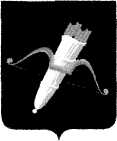 РОССИЙСКАЯ ФЕДЕРАЦИЯАДМИНИСТРАЦИЯ ГОРОДА АЧИНСКА КРАСНОЯРСКОГО КРАЯП О С Т А Н О В Л Е Н И Е12.09.2022                                        г. Ачинск                                                 285-пО внесении изменений в постановлениеадминистрации города Ачинска от 05.09.2017 № 259-пВ связи с изменениями в структуре администрации города Ачинска и кадровыми изменениями, руководствуясь Федеральным законом от 23.06.2016 № 182-ФЗ «Об основах системы профилактики правонарушений в Российской Федерации», статьями 36, 40, 55, 57 Устава города Ачинска, ПОСТАНОВЛЯЮ:1. Внести  изменения в постановление  администрации города Ачинска от 05.09.2017 № 259-п «О межведомственной комиссии  по профилактике правонарушений на территории города Ачинска» (в ред. от 12.12.2017 № 400-п, от 16.07.2018 № 213-п, от 16.08.2018 № 268-п, от 18.09.2018 № 322-п, от 21.06.2019 № 218-п, от 31.07.2019 № 285-п, от 28.10.2019 № 459-п, от 16.12.2019 № 552-п, от 10.02.2020 № 042-п, от 10.12.2020 № 292-п, от 08.04.2021 № 084-п, от 11.06.2021 № 165-п, от 06.10.2021 № 279-п, от 22.11.2021 № 326-п, от 17.02.2022 № 045-п, от 22.03.2022 № 081-п, от 02.06.2022 №159-п) следующего содержания:1.1. Пункт 4 постановления изложить в новой редакции:«4. Контроль исполнения постановления возложить на заместителя Главы города Ачинска по общественно политической работе Сетова С.А.»;1.2. Приложение 1 к постановлению, изложить в новой редакции, согласно приложению.   2. Контроль исполнения постановления возложить на заместителя Главы города Ачинска по общественно политической работе Сетова С.А.  3. Опубликовать постановление в газете «Ачинская газета» и разместить на официальном сайте органов местного самоуправления города Ачинска: http://www.adm-achinsk.ru/.4. Постановление вступает в силу в день, следующий за днем его официального опубликования.Глава  города Ачинска                                                                     И.П. ТитенковСоставмежведомственной комиссии по профилактике правонарушений на территории города АчинскаРуководитель правового управленияадминистрации г. Ачинска                                                          Н.В. АндриановаПриложение к постановлению администрации города Ачинска от 12.09.2022 № 285-пСетов Сергей Александрович-заместитель Главы города Ачинска по общественно – политической работе, председатель комиссии;Скоморощенко Игорь Станиславович -начальник Управления «ЕДДС, ГО и ЛЧС» МКУ «Центр обеспечения жизнедеятельности г. Ачинска», заместитель председателя комиссии;КусакинаОлеся Валерьевна-главный специалист отдела экспертно – правовой работы правового управления администрации города Ачинска, секретарь комиссии;Лыков Василий Арсентьевич-начальник отдела участковых уполномоченных полиции и по делам несовершеннолетних Межмуниципального отдела МВД России «Ачинский, либо лицо его замещающее (по согласованию);ПоляковаНаталья Валериевна-начальник отдела по обеспечению деятельности КДН, защите их прав и работе с детьми администрации города Ачинска, либо лицо его замещающее;Брыжатая Светлана Станиславовна-заместитель руководителя управления образования администрации города Ачинска;Лозовик Сергей Фомич-начальник территориального отделения краевого государственного казенного учреждения «Управление социальной защиты населения» по г. Ачинску и Ачинскому району Красноярского края, либо лицо его замещающее (по согласованию);ВеденякинСтанислав Михайлович-начальник отдела культуры администрации города Ачинска, либо лицо его замещающее;ШепельКонстантин Олегович-начальник отдела опеки и попечительства администрации города Ачинска, либо лицо его замещающее;Аликина Ольга Васильевна-исполняющий обязанности начальника отдела по информационной политике администрации города Ачинска, либо лицо его замещающее;ЗамятинДенис Геннадьевич-заместитель начальника  ЛО МВД России на ст. Ачинск начальник полиции, либо лицо его замещающее (по согласованию);ЕпишинСергей Юрьевич-начальник отдела по физической культуре и спорту администрации города Ачинска, либо лицо его замещающее;ДерноваМарина Валерьевна-начальник отдела молодежной политики администрации города Ачинска, либо лицо его замещающее;АнаненкоАлександр Николаевич- начальник Ачинского МФ ФКУ УИИ ГУФСИН России по Красноярскому краю, либо лицо его замещающее (по согласованию);Ушакова Светлана Геннадьевна-командир АГМОО «ДНД» (по согласованию);Проскурин Василий Викторович- заведующий КГБУЗ «Красноярский краевой наркологический диспансер № 1» структурное подразделение г. Ачинск, либо лицо его замещающее (по согласованию).